For the week of February 5th  – February 9th Objectives We Focused On In First Grade This Week: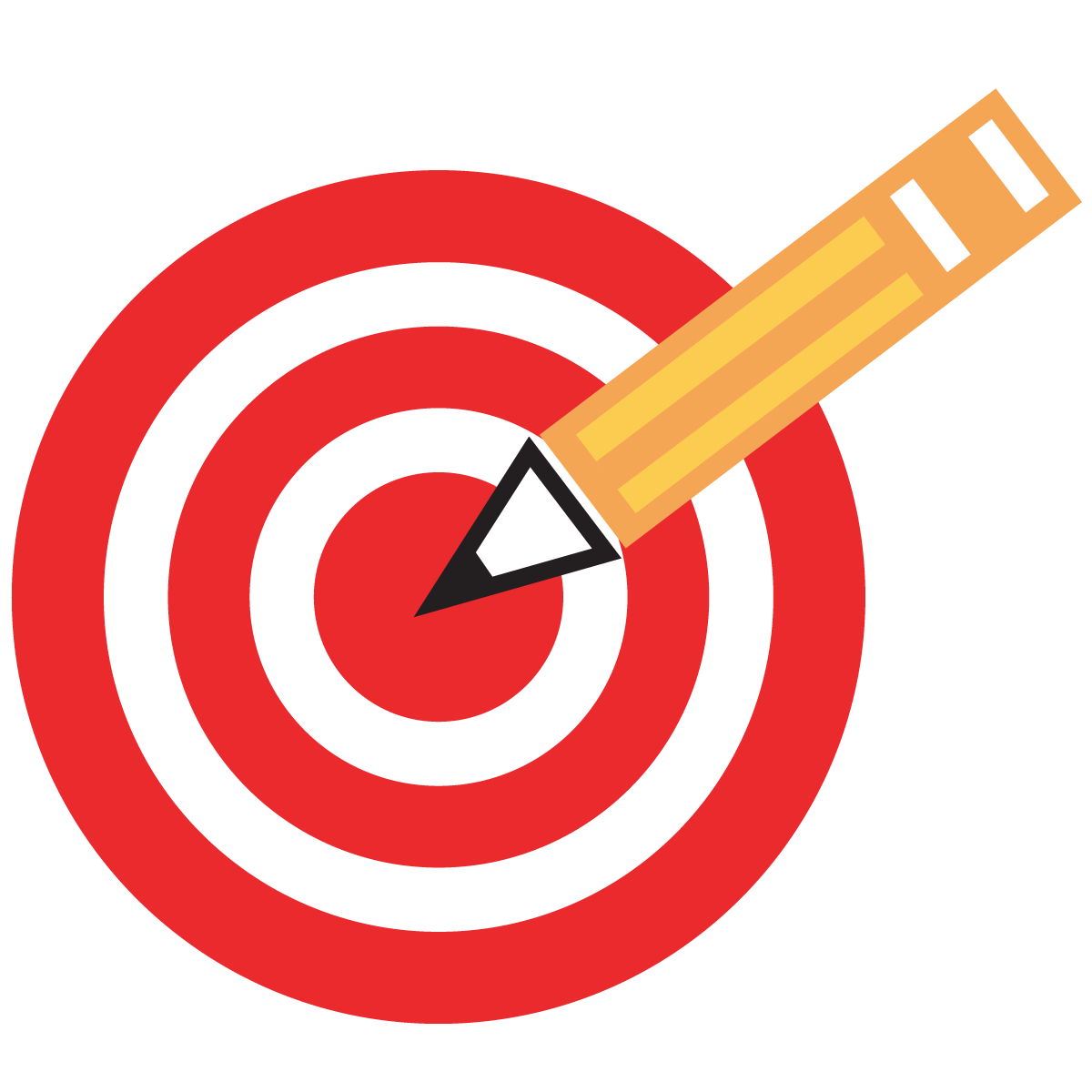 We can retell a story in the correct sequence. We can count by 10s to get to 100.We can count forward on a 100’s chart. We can recognize signs of anger. We can make choices that will be fair and safe. In your child’s Lancer folder this week you will find a 7 sentence personal narrative that they wrote this past week. I did not make any corrections to these and they were urged to sound out words. This is a great example of work from your child that shows their sentence structure, spelling, use of capital letters and printing. You will also find the Move-A-Thon packet in your child’s Lancer folder. Please make sure to take off the front page, which is the permission slip, and return that on Monday.  As Valentine’s Day approaches, and your child chooses to bring Valentines, please have the students bring them for everyone in the class (we have 21 students) on February 13th. Please have them just sign their name, not address it to a particular student. Thank you!Star of the WeekOur next star of the week is Katia.  Events and RemindersSunday- Open House 1-3pmMonday – Move-A- Thon permission slip dueMonday – Teaching touching safety permission slip due Tuesday – Valentine’s Day Celebration – red and pink free dress.Wednesday – Ash Wednesday – Mass at 9am- Mass attire. Monday, February 19th- NO SCHOOL – President’s Day Wednesday, February 21 – Mass at 9am – mass attireThank you! Erica Holtgrewe 